Utica High School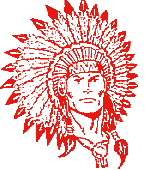 Mr. SandmanHistory of Sports – Room 217msandman@northfork.k12.oh.usCourse DescriptionThis course will examine the historical, social, and cultural impact that the world of sports has had on American society over the past 200 years. Students will be introduced to many different sides and beliefs that have influenced professional and collegiate sports while having the ability to develop their own beliefs on the sporting world. Students will apply their thoughts on the sporting world through classroom discussion, presentations, and writing prompts to further help them as they develop into young men and women in preparation of graduation. The course will be broken down into one final exam, quizzes, research papers, book study and student presentations.Grading Policy	1.  Late Policy- 1 day late = max 75% credit- 2 days late = max 50% credit- after 2 days = 0 on assignment2.  Test Re-takeStudents will be allowed to re-take a test or quiz.  However: - Test corrections will be mandatory for those scoring below a 70%- Test corrections will be offered for those scoring above 70%Grading Scale:Books to Be Used TBDB.  Course Goals-Develop students skills as critical thinker, reader, writer, speaker-Allow students to create his/her own beliefs on impact of sports      in society-Discuss & analyze philosophies which have helped shape sports & identify leaders & leadership characteristics through sports-Allow students to think critically and analytically about the sports experience and its place in their lives, now and in the future, by reviewing how it has grown and impacted so many before usC. Class RulesRespect every one and every thing in the classroom.Be on time, be prepared, raise your hand to speak, respect personal & school property, speak nicely to one another, etc.Always behave as ladies and gentlemen.Do not throw things, use proper grammar, be polite, follow the school dress code, etc.D. Consequences1.   Verbal Warning2.   Detention (office referral) 3.   Wednesday Detention and/or parent contactE. Class ProceduresMake sure your name, the date, and the class period are on all assignments.Come prepared for classroom discussionFocus during class discussion, take notes, and work on assignments when time is given.Keep your notebook organized and up to date. Mr. Sandman dismisses class, not the bell.Use restroom between classes.Cell phones/personal electronic devices not to be used, seen, or heard in class (it will be confiscated until end of day).F. Ipads1.   Ipads must be brought to class and CHARGED EVERY DAY. G. Supplies1.   Writing utensil2.   3-prong binder filled with paper OR a folder & 2 subject notebookH. AttendanceTardiness: Students are expected to arrive on time and prepared for class. A student who has been tardy to class for a third time in a grading period will receive a lunch detention and will be reported to the office. The fourth tardy receives a Wednesday detention. A fifth tardy in a grading period receives a referral to the office for a Saturday School, In-School Suspension, or Suspension.Absences: Make up work due to an excused absence must be made up promptly. Students will be given the same amount of days they are absent to complete make-up work. It is the responsibility of the student to arrange for and to complete the necessary work. Work missed through truancy or unexcused absence will be accepted for a maximum 50% credit.I. Cheating	Cheating includes: plagiarism, copying someone else's work or allowing someone to copy your work.First offense receives a zero on the assignment, quiz or test and a Wednesday or Saturday Detention.Second offense receives a zero, out-of-school suspension and failure of course for the 9 weeks grading period.J. Denial of Credit Policy* Full-year course:  Any student who accumulates more than sixteen (16)      absences per class of non-professional absences in a year-long course, excused or unexcused will receive a zero (0) for that class period, for that day and every day in excess of the sixteen (16) days.* Semester course:  Any student who accumulates more than eight (8) incidents    zero (0) for that class period, for that day, and every day in excess of eight (8)     days.Course Outline (Rough)Sports historyCultural impact of sportsWhere did sports develop (Ancient Greeks)Olympic GamesAmerican involvement1896 – present Famous Olympians1936 Olympics impact – “Hitlers Olympics Film”No summer Olympics during WW2Michael Phelps Dream team – NBA Stories – Dream TeamWomen in the Olympics The NCAACreation ofImpact3 division systemPresent day issuesScandalsNCAA video games & likeness issuesAmateur eligibilityBaseballCreation ofMLB history Negro LeaguesRise of College baseballBaseball heroes Red Sox/ Cubs “curses” – Catching Hell, The Rebuild Pete Rose lifetime banBo JacksonKen Griffey Jr - JuniorAlex Rodriguez & PEDs - Screwball1994 Strike – 1998 Home run race “Long Gone Summer”Hall of FameBlack SoxWomen’s baseball leagueBasketballCreation of – James Naismith“Sole Man” – Basketball shoes impactLebron James impactNCAA tournament (brackets)“Believeland” Cleveland Cavaliers deliver title to Cleveland Michael Jordan Boston/ Los Angeles rivalry , Evolution of the game (3 point line, dunking)Requiem for the Big EastThis Magic Moment FootballCreation of College FootballHistory (CFB 150)1st game at RutgersHeisman Trophy   Notre DameOhio StateHistorical documentaries (corruption & big names)The “U”		Marinovich ProjectThe BozTrojan WarPony ExpressNFLHistory AFL/ NFL mergerHoFThe NFL DraftEvolution of the game = $$$Fantasy footballSilly Little GameVick, Small Potatoes, This was the XFLWomen’s Sports History Evolution of women’s sportsTitle IXBillie Jean KingWomen’s involvement in differing sports & battles for equality Boxing History of “Chasing Tyson” documentaryBuster Douglas 42:1Muhammad AliSoccer 16th Man – Nelson Mandela History of Utica SportsEnd Of Semester Research PaperYou will be responsible for picking a sports autobiography of your choice (either bring to Mr. Sandman or pick from his collection) and writing a 2-3 page review of this titleIn writing this review, you should emphasize the following:Summarize the content of the book in a brief but thorough manner. Write as if your reader is familiar with the events but has not read the book. Critique the content of the book – is the book well written? Comment on the sources of the text What is your overall response to the book? Does this book resonate with you? Is it what you were hoping for when you chose the title? Tips for writing this paperAssume the reader is intelligent but not an expertProofread!!!!Do your best Enjoy reading the book and take notes – learn about your topic!!!!Detach this page from the syllabus and turn inI have read and understood ALL of the above policies in Mr. Sandman’s Sports History class and syllabus._______________________			_______________________Student Name					Parent/Guardian Name_______________________			_______________________Signature						Signature***By signing this document, I give my child permission to watch historical sports documentaries, some of which may contain mature language***AssignmentPoint ValueTests50 - 100Presentations10 - 25Writing Prompts/ documentary breakdowns5-10Homework/In-Class work/ Miscellaneous Assignments5 - 25Research Paper50A90-100B80-89C70-79D60-69F0-59